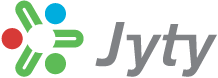    Jyty Vammala ry järjestää JÄSENEDUT VUONNA 2018Likkojen lenkillä ja Naisten 10:llä käyviä 15 €/vuosi/jäsenToimita rahastonhoitajalle maksukuitti tai kopio siitä sekäoma tilinumerosi.Kuntosali- ja jumppa-käyntejä Kunnon Startissa sekä LiikuntakeskusPinkissä 3€/käynti  max 2 käyntiä/viikko.Kunnon Startissa ja Liikuntakeskus Pinkissä on Jyty Vammalan kansio, jonne merkataan käynnit.Liikuntakeskus Vinkissä käyntiä 50 %:lla/käyntimax 2 käyntiä/viikko.Kulkutunnisteen jäsen maksaa itse 5 €.Vinkkiä käyttävän tulee ilmoittautua ensin joko Marketta Fribergille tai Tarja Alaselle.Hierojalla tai jalkahoidossa käynnistä hyvitetään 7 €/krtmax 5 käyntiä/vuosi (hyvitys vuosikohtainen).Toimita rahastonhoitajalle kuitti tai kuitista kopio ja oma tilinumerokalenterivuoden aikana.Rahastonhoitaja; Minna Tuomisto, Hesenkuja 5, 38250 Sastamala                   minna.tuomisto@e-tilit.fi   tai kirstiina61@gmail.comSihteeri/kaupungin pääluottamusmies; Marketta Friberg, puh. 050 491 3568Matkavastaava/puheenjohtaja; Tarja Alanen, puh. 050 367 03 17